プロフィールムービー　【チェリッシュ専用】　コメントシートご新郎様ご新婦様の素敵な思い出になるよう真心込めて制作させて頂きます。お手数ではございますが、以下の入力をお願い致します。■基本情報■ご新郎様 ご新婦様■画面比率■会場様のスクリーン比率をしっかりと確認したうえで、その比率に従った画面構成で映像を制作する必要があります。一度上映される会場様へご確認くださいますようお願い致します。■楽曲について■お好きな楽曲を使用する場合ISUM（一般社団法人音楽特定利用促進機構）が複製権を取得している楽曲範囲内であれば有料にて変更が可能です。ISUM楽曲リスト【https://isum.or.jp/music/】1曲使用につき別途3,000円（税別）、以降も1曲追加ごとに3,000円（税別）がかかります。楽曲はLcmアトリエでご用意しておりますので、購入またはダウンロードしていただかなくてもご利用になれます。サンプルムービーで使用している音源をご使用の場合は、追加料金は必要ございません。その場合、アーティスト名、曲名は空欄にしておいて下さい。※ご注文頂いたムービー以外のサンプルムービーの楽曲をご希望の場合は、楽曲構成料として１曲につき別途1,000円（税別）が必要となります。プロフィールムービーの構成上映時間：約 7分18秒■タイトル写真T1-7 コメント入力■■新郎様パート　コメント入力■写真の時代配分をお知らせください。　　　　　例) 幼少時代 G1-4/学生時代 G5-7/最近の日々 G8-10年齢表示が不要な場合は、空欄にてお願い致します。■新婦様パート　コメント入力■■お二人パート　コメント入力■西暦/月の表示が必要ない箇所は空欄でお願いします。また、西暦のみ表示も可能です。■各パート追加　コメント入力■ご新郎様パートの写真追加/写真1枚追加ごとに500円（税別）の追加料金が必要となります。ご新婦様パートの写真追加/写真1枚追加ごとに500円（税別）の追加料金が必要となります。お二人パートの写真追加/写真1枚追加ごとに500円（税別）の追加料金が必要となります。コメントシートが入力できましたら、メールにて添付し送信して下さい。その際、件名にお名前と挙式日を忘れずお願い致します。メールアドレス: sozai@lcm-atelier.comお名前(旧姓)/アルファベット表記      [例) 山田 太郎/Taro Yamada]お名前(旧姓)/アルファベット表記プロフィールムービーを上映する会場名上映日 [例 2022.11.22]16:9か4:3どちらかをご入力ください　アーティスト名　　　　　　　　　　　　　　曲名備考　アーティスト名　　　　　　　　　　　　　　　曲名備考　アーティスト名　　　　　　　　　　　　　　　曲名備考冒頭新郎様パート新郎様パート新婦様パート新婦様パートお二人パートお二人パートお二人パートT1-4T3T5G1-9T4T6B1-9T7T8P1-10T9映像冒頭 T1,T2映像冒頭 T3,T4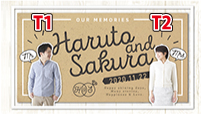 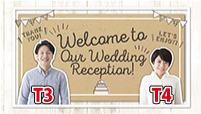 冒頭挨拶挨拶コメント入力欄(30文字程度)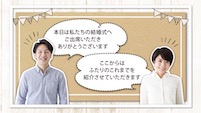 ※コメントに変更があれば書き換えてください。新郎様本日は私たちの結婚式へご出席いただきありがとうございます※コメントに変更があれば書き換えてください。新婦様ここからはふたりのこれまでを紹介させていただきます新郎様パート冒頭入力欄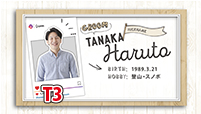 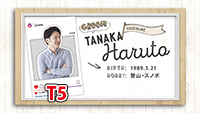 T3,T5は連続して使用します。同じ服で撮影されることを推奨します。ニックネーム:BIRTH(生年月日):HOBBY(趣味):新郎様パート末尾入力欄(30文字程度)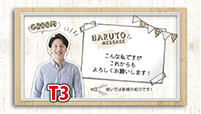 ※コメントに変更があれば書き換えてください。こんな私ですがこれからもよろしくお願いします！新婦様パート冒頭入力欄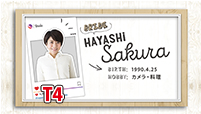 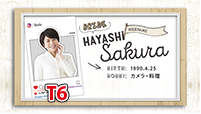 T4,T6は連続して使用します。同じ服で撮影されることを推奨します。ニックネーム:BIRTH(生年月日):HOBBY(趣味):新婦様パート末尾入力欄(30文字程度)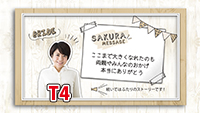 ※コメントに変更があれば書き換えてください。ここまで大きくなれたのも両親やみんなのおかげ本当にありがとうお二人パート冒頭お二人パート末尾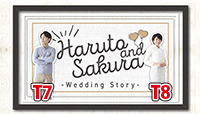 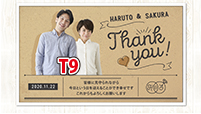 お互いの第一印象入力欄(30文字程度)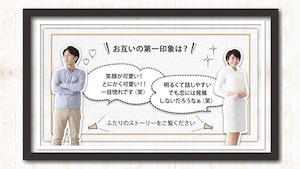 新郎様新婦様お二人パート末尾入力欄(60文字程度)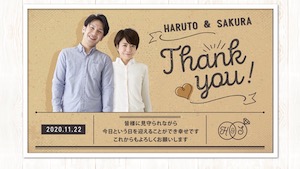 ※コメントに変更があれば書き換えてください。皆様に見守られながら今日という日を迎えることができ幸せですこれからもよろしくお願いします新郎様パート G1-G9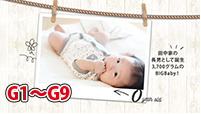 幼少時代学生時代最近の日々写真番号写真につけるコメント(30文字程度)年齢本人位置G1例) 0例)2列目の右から3番目 赤い帽子G2G3G4G5G6G7G8G9新婦様パート B1-B9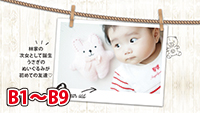 幼少時代学生時代最近の日々写真番号写真につけるコメント(30文字程度)年齢本人位置B1B2B3B4B5B6B7B8B9お二人パートP1-P9お二人パートP10(末尾)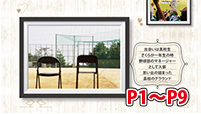 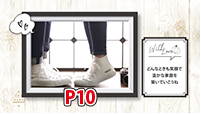 写真番号写真につけるコメント(30文字程度)西暦/月(例)2018/5P1P2P3P4P5P6P7P8P9P10写真番号写真につけるコメント(30文字程度)年齢本人位置G10G11G12G13G14G15G16G17G18写真番号写真につけるコメント(30文字程度)年齢本人位置B10B11B12B13B14B15B16B17B18写真番号写真につけるコメント(20文字程度)西暦/月(例)2018/5P11P12P13P14P15P16P17P18備考欄